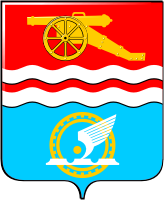 Каменск-Уральский городской округ 
Свердловской областиОрган местного самоуправления                                                                           «Управление образования Каменск-Уральского городского округа»П Р И К А Зот .08.2023  № О внесении изменений в приказ начальника Управления образования 
от 26.12.2022 № 655 «Об установлении размера платы, взимаемой 
с родителей (законных представителей) за присмотр и уход за детьми,осваивающими образовательные программы дошкольногообразования в муниципальных дошкольных образовательныхучреждениях Каменск-Уральского городского округа»На основании статьи 65 Федерального закона от 29 декабря 2012 года 
№ 273-ФЗ «Об образовании в Российской Федерации», руководствуясь постановлением Правительства Свердловской области от 15 декабря 2022 года 
№ 886-ПП «О внесении изменений в Постановление Правительства Свердловской области от 04.03.2016 № 150-ПП «Об установлении максимального и среднего размера платы, взимаемой с родителей (законных представителей) за присмотр и уход за детьми в государственных образовательных организациях Свердловской области 
и муниципальных образовательных организациях, реализующих образовательную программу дошкольного образования», подпунктом 36 пункта 2.2 Положения 
об органе местного самоуправления «Управление образования Каменск-Уральского городского округа», утвержденного решением Городской Думы города Каменска-Уральского от 18.06.2014 № 306, ПРИКАЗЫВАЮ:1. Внести в пункт 2 приказа начальника Управления образования 
от 26.12.2022 № 655 «Об установлении размера платы, взимаемой 
с родителей (законных представителей) за присмотр и уход за детьми, осваивающими образовательные программы дошкольного образования в муниципальных дошкольных образовательных учреждениях Каменск-Уральского городского округа» (далее – приказ) изменения, дополнив его подпунктом 5 следующего содержания:«5) в группах кратковременного пребывания (5 часов в день):а) в возрастной группе для детей до трех лет - 1751 руб. 00 коп.;б) в возрастной группе для детей от трех до семи лет - 2050 руб. 00 коп.».2. Состав и размер затрат для установления размера платы, взимаемой 
с родителей (законных представителей) за присмотр и уход за детьми, осваивающими образовательные программы дошкольного образования в муниципальных дошкольных образовательных учреждениях Каменск-Уральского городского округа, в месяц, утвержденные приказом, изложить в новой редакции (прилагается).3. Настоящий приказ вступает в силу с 01.09.2023.4. Опубликовать настоящий приказ в газете «Каменский рабочий» и разместить на официальном сайте Управления образования.5. Контроль исполнения настоящего приказа оставляю за собой.НачальникУправления образования					Л.М. МиннуллинаПриложение к приказу начальникаУправления образованияот 19.08.2023 № «Утвержденыприказом начальникаУправления образованияот 26.12.2022 № 655Состав и размерзатрат для установления размера платы, взимаемой с родителей(законных представителей) за присмотр и уход за детьми,осваивающими образовательные программы дошкольногообразования в муниципальных дошкольных образовательныхучреждениях Каменск-Уральского городского округа, в месяцНаименование затрат для установления платы, взимаемой с родителей (законных представителей) за присмотр и уход за ребенкомРазмер затрат для установления платы, взимаемой с родителей (законных представителей) за присмотр и уход за одним ребенком в месяц, в зависимости от режима работы возрастной группы муниципального учреждения, осуществляющего образовательную деятельность, руб.Размер затрат для установления платы, взимаемой с родителей (законных представителей) за присмотр и уход за одним ребенком в месяц, в зависимости от режима работы возрастной группы муниципального учреждения, осуществляющего образовательную деятельность, руб.Размер затрат для установления платы, взимаемой с родителей (законных представителей) за присмотр и уход за одним ребенком в месяц, в зависимости от режима работы возрастной группы муниципального учреждения, осуществляющего образовательную деятельность, руб.Размер затрат для установления платы, взимаемой с родителей (законных представителей) за присмотр и уход за одним ребенком в месяц, в зависимости от режима работы возрастной группы муниципального учреждения, осуществляющего образовательную деятельность, руб.Размер затрат для установления платы, взимаемой с родителей (законных представителей) за присмотр и уход за одним ребенком в месяц, в зависимости от режима работы возрастной группы муниципального учреждения, осуществляющего образовательную деятельность, руб.Размер затрат для установления платы, взимаемой с родителей (законных представителей) за присмотр и уход за одним ребенком в месяц, в зависимости от режима работы возрастной группы муниципального учреждения, осуществляющего образовательную деятельность, руб.Размер затрат для установления платы, взимаемой с родителей (законных представителей) за присмотр и уход за одним ребенком в месяц, в зависимости от режима работы возрастной группы муниципального учреждения, осуществляющего образовательную деятельность, руб.Размер затрат для установления платы, взимаемой с родителей (законных представителей) за присмотр и уход за одним ребенком в месяц, в зависимости от режима работы возрастной группы муниципального учреждения, осуществляющего образовательную деятельность, руб.Размер затрат для установления платы, взимаемой с родителей (законных представителей) за присмотр и уход за одним ребенком в месяц, в зависимости от режима работы возрастной группы муниципального учреждения, осуществляющего образовательную деятельность, руб.Размер затрат для установления платы, взимаемой с родителей (законных представителей) за присмотр и уход за одним ребенком в месяц, в зависимости от режима работы возрастной группы муниципального учреждения, осуществляющего образовательную деятельность, руб.Размер затрат для установления платы, взимаемой с родителей (законных представителей) за присмотр и уход за одним ребенком в месяц, в зависимости от режима работы возрастной группы муниципального учреждения, осуществляющего образовательную деятельность, руб.Размер затрат для установления платы, взимаемой с родителей (законных представителей) за присмотр и уход за одним ребенком в месяц, в зависимости от режима работы возрастной группы муниципального учреждения, осуществляющего образовательную деятельность, руб.Размер затрат для установления платы, взимаемой с родителей (законных представителей) за присмотр и уход за одним ребенком в месяц, в зависимости от режима работы возрастной группы муниципального учреждения, осуществляющего образовательную деятельность, руб.Размер затрат для установления платы, взимаемой с родителей (законных представителей) за присмотр и уход за одним ребенком в месяц, в зависимости от режима работы возрастной группы муниципального учреждения, осуществляющего образовательную деятельность, руб.Размер затрат для установления платы, взимаемой с родителей (законных представителей) за присмотр и уход за одним ребенком в месяц, в зависимости от режима работы возрастной группы муниципального учреждения, осуществляющего образовательную деятельность, руб.Размер затрат для установления платы, взимаемой с родителей (законных представителей) за присмотр и уход за одним ребенком в месяц, в зависимости от режима работы возрастной группы муниципального учреждения, осуществляющего образовательную деятельность, руб.Размер затрат для установления платы, взимаемой с родителей (законных представителей) за присмотр и уход за одним ребенком в месяц, в зависимости от режима работы возрастной группы муниципального учреждения, осуществляющего образовательную деятельность, руб.Размер затрат для установления платы, взимаемой с родителей (законных представителей) за присмотр и уход за одним ребенком в месяц, в зависимости от режима работы возрастной группы муниципального учреждения, осуществляющего образовательную деятельность, руб.Наименование затрат для установления платы, взимаемой с родителей (законных представителей) за присмотр и уход за ребенкомгруппа кратковременного пребывания 
(5 часов)группа кратковременного пребывания 
(5 часов)группа сокращенного дня (10 - 10,5 часа)группа сокращенного дня (10 - 10,5 часа)группа полного дня (12 часов)группа полного дня (12 часов)группа полного дня (12 часов)группа полного дня (12 часов)группа 14-часового пребываниягруппа 14-часового пребываниягруппа 14-часового пребываниягруппа 14-часового пребываниягруппа круглосуточного пребывания (24 часа)группа круглосуточного пребывания (24 часа)группа круглосуточного пребывания (24 часа)группа круглосуточного пребывания (24 часа)группа круглосуточного пребывания (24 часа)Наименование затрат для установления платы, взимаемой с родителей (законных представителей) за присмотр и уход за ребенкомгруппа для детей до 3 летгруппа для детей от 3 до 7 летгруппа для детей от 3 до 7 летгруппа для детей от 3 до 7 летгруппа для детей до 3 летгруппа для детей до 3 летгруппа для детей от 3 до 7 летгруппа для детей от 3 до 7 летгруппа для детей до 3 летгруппа для детей до 3 летгруппа для детей от 3 до 7 летгруппа для детей от 3 до 7 летгруппа для детей до 3 летгруппа для детей до 3 летгруппа для детей от 3 до 7 летгруппа для детей от 3 до 7 летНаименование затрат для установления платы, взимаемой с родителей (законных представителей) за присмотр и уход за ребенком5-дневное пребывание5-дневное пребывание5-дневное пребывание6-дневное пребывание5-дневное пребывание6-дневное пребывание5-дневное пребывание6-дневное пребывание5-дневное пребывание6-дневное пребывание5-дневное пребывание6-дневное пребывание5-дневное пребывание6-дневное пребывание5-дневное пребывание6-дневное пребываниеЗатраты на приобретение продуктов питания1646,01945,02431,002933,002634,003178,002917,003520,02744,003178,003242,003911,002744,003178,003242,003911,00Затраты на хозяйственно-бытовое обслуживание воспитанников, обеспечение соблюдения ими личной гигиены и режима дня105,0105,0132,00182,00180,00240,00180,00240,00200,00266,00200,00266,00250,00285,00250,00285,00Итого1751,02050,02563,003115,002814,003418,003097,003760,002944,003444,003442,004177,002994,003463,003492,004196,00